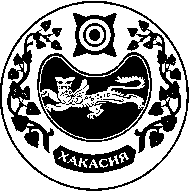 СОВЕТ ДЕПУТАТОВ ЧАРКОВСКОГО СЕЛЬСОВЕТАУСТЬ-АБАКАНСКОГО РАЙОНА РЕСПУБЛИКИ ХАКАСИЯРЕШЕНИЕ25.12.2019                                             аал Чарков    			                       № 38/3О протесте прокурора Усть-Абаканского района и внесение изменений в решение Совета депутатов Чарковского сельсовета от 13.08.2010 № 22«Об утверждении Положения «О проведении конкурса на замещение вакантных муниципальных должностей муниципальной службы муниципального образования Чарковский сельсовет»          Рассмотрев протест прокурора Усть-Абаканского района на решение Совета депутатов Чарковского сельсовета от 13.08.2010 № 22 «Об утверждении Положения «О проведении конкурса на замещение вакантных муниципальных должностей муниципальной службы муниципального образования Чарковский сельсовет»,          Совет депутатов Чарковского сельсовета Усть-Абаканского района Республики ХакасияРЕШИЛ:          1. Протест прокурора Усть-Абаканского района на решение Совета депутатов Чарковский сельсовета от 13.08.2010 № 22 «Об утверждении Положения «О проведении конкурса на замещение вакантных муниципальных должностей муниципальной службы муниципального образования Чарковский сельсовет», удовлетворить.          2. Внести следующие изменения в решение Совета депутатов Чарковского сельсовета от 13.08.2010 № 22 «Об утверждении Положения «О проведении конкурса на замещение вакантных муниципальных должностей муниципальной службы муниципального образования Чарковский сельсовет»:          1) п.1.5 Положения изложить в следующей редакции:«1.5. Конкурс не проводиться:1) при назначении на должности муниципальной службы, относящиеся к группе высших должностей муниципальной службы;2) при заключении срочного трудового договора;3) при назначении на должность муниципальной службы муниципального служащего (гражданина), состоящего в кадровом резерве;4) при назначении на отдельные должности муниципальной службы, исполнение должностных обязанностей которых связано с использованием сведений, составляющих государственную тайну;5) при назначении на должности муниципальной службы, относящиеся к группе младших должностей муниципальной службы.»         2) п.2.2 Положения изложить в следующей редакции:          «2.2. Гражданин Российской Федерации, изъявивший желание участвовать в конкурсе, представляет в кадровую службу органа местного самоуправления:1) заявление с просьбой о поступлении на муниципальную службу и замещении должности муниципальной службы;2) собственноручно заполненную и подписанную анкету по форме, установленной уполномоченным Правительством Российской Федерации федеральным органом исполнительной власти;3) паспорт;4) трудовую книжку, за исключением случаев, когда трудовой договор (контракт) заключается впервые;5) документ об образовании;6) страховое свидетельство обязательного пенсионного страхования, за исключением случаев, когда трудовой договор (контракт) заключается впервые;7) свидетельство о постановке физического лица на учет в налоговом органе по месту жительства на территории Российской Федерации;8) документы воинского учета - для граждан, пребывающих в запасе, и лиц, подлежащих призыву на военную службу;9) заключение медицинской организации об отсутствии заболевания, препятствующего поступлению на муниципальную службу;10) сведения о доходах за год, предшествующий году поступления на муниципальную службу, об имуществе и обязательствах имущественного характера;10.1) сведения, предусмотренные статьей 15.1  Федерального закона № 25-ФЗ.»3. Направить настоящее решение прокурору Усть-Абаканского района.4. Настоящее решение вступает в силу после его официального опубликования (обнародования).Глава Чарковского сельсоветаУсть-Абаканского района Республики Хакасия		                    Г.И. Дорохина